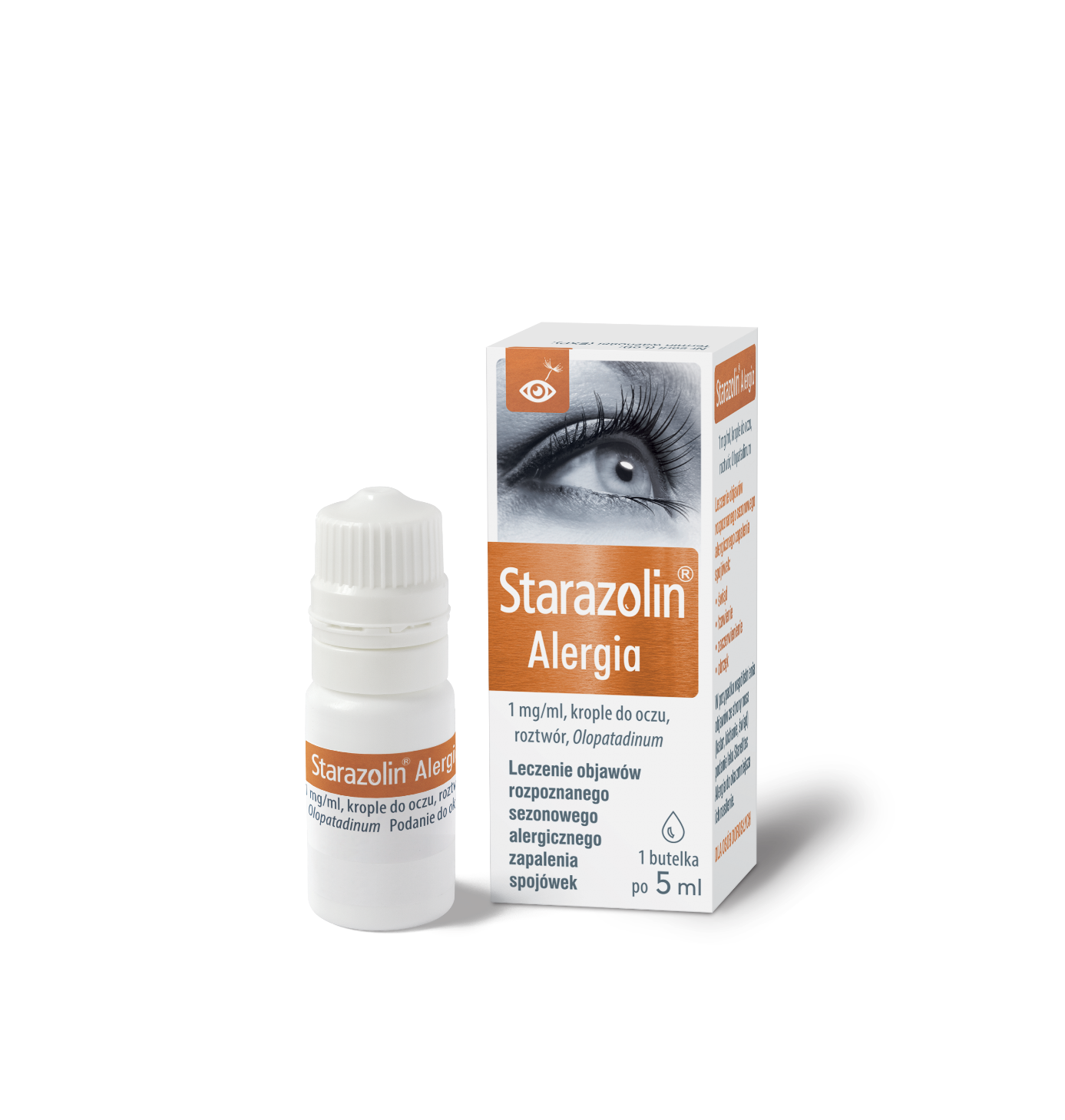 STARAZOLIN ALERGIALek Starazolin Alergia jest przeznaczony do leczenia objawów ocznych (świąd, łzawienie, zaczerwienienie, obrzęk powiek i spojówek) u pacjentów z rozpoznanym sezonowym alergicznym zapaleniem spojówek. Alergiczne zapalenie spojówek. Niektóre substancje (alergeny), takie jak pyłki roślin, kurz domowy lub sierść zwierząt mogą powodować reakcje uczuleniowe, objawiające się świądem, zaczerwienieniem, łzawieniem, a także obrzękiem powierzchni oka (bez zaburzeń widzenia). Objawy te występują nagle, mają ostry i przemijający przebieg. Często towarzyszą im wodnisty katar i kichanie lub swędzenie w nosie i w uszach. W przypadku współistnienia objawów ze strony nosa (katar, kichanie, świąd) podanie leku Starazolin Alergia do oka zmniejsza ich nasilenie.*Starazolin Alergia. Skład i postać: Każdy ml roztworu zawiera 1 mg olopatadyny (w postaci olopatadyny chlorowodorku). Każda kropla roztworu zawiera 0,03 mg olopatadyny (w postaci olopatadyny chlorowodorku). Krople do oczu, roztwór. Przezroczysty, bezbarwny lub prawie bezbarwny roztwór. Osmolalność: 270 - 320 mOsmol/kg, pH: 6,7 - 7,3. Wskazania: Leczenie objawów ocznych u pacjentów z rozpoznanym sezonowym alergicznym zapaleniem spojówek. Produkt może być stosowany tylko u osób dorosłych. Przeciwwskazania: Nadwrażliwość na substancję czynną lub na którąkolwiek substancję pomocniczą. Podmiot odpowiedzialny: Polfa Warszawa S.A. Pozwolenie na dopuszczenie do obrotu leku Starazolin Alergia odpowiednio nr: 25314 wydane przez MZ. Dodatkowych informacji o leku udziela: Polpharma Biuro Handlowe Sp. z o.o., ul. Bobrowiecka 6, 00-728 Warszawa, tel. +48 22 364 61 00; fax. +48 22 364 61 02. www.polpharma.pl. Lek wydawany bez recepty. ChPL: 2020.05.27 *ulotka dołączona do opakowaniaPrzed użyciem zapoznaj się z ulotką, która zawiera wskazania, przeciwwskazania, dane dotyczące działań niepożądanych i dawkowanie oraz informacje dotyczące stosowania produktu leczniczego, bądź skonsultuj się z lekarzem lub farmaceutą, gdyż każdy lek niewłaściwie stosowany zagraża Twojemu życiu lub zdrowiu.